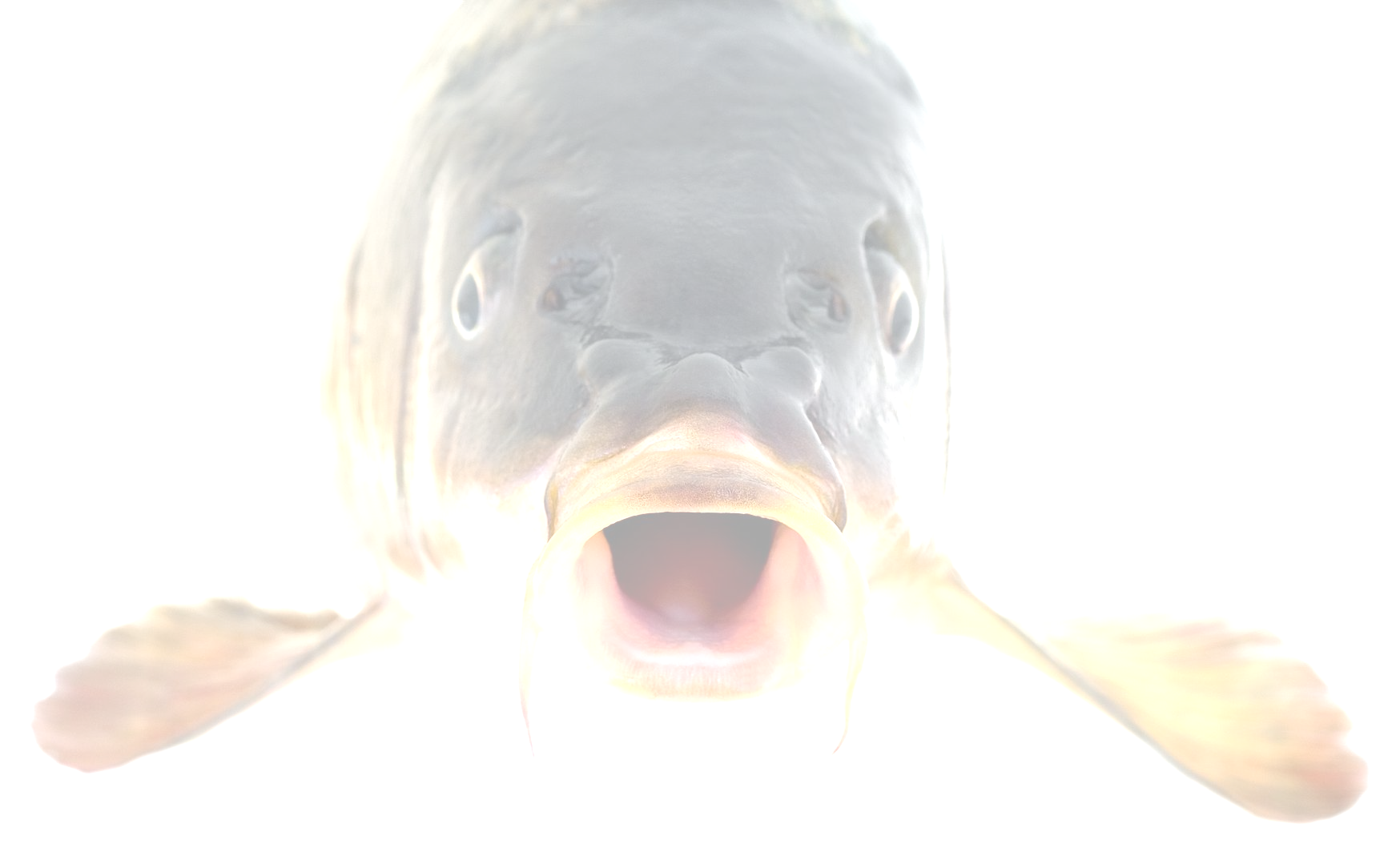 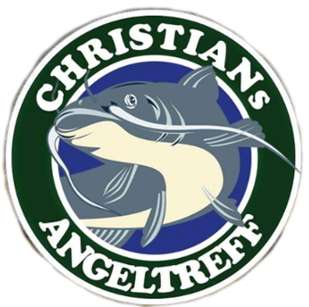 Anmeldung für den Vorbereitungslehrgang für die FischerprüfungWochenendkurs am: ______Bitte Formular ausgefüllt per Email an: fischereischeinausbildung@gmail.comMit Übermittlung des Anmeldeformulars erklären Sie Ihr Einverständnis mit der zweckgebundenen Verarbeitung, Weitergabe und Speicherung Ihrer personenbezogenen Daten gem. Art. 13 DSGVO durch die Jagd- und Fischerschule Frank zur Erstellung von Zertifikaten, Rechnungsstellung und zur Auskunft gegenüber Prüfbehörden. Sie haben jederzeit das Recht, Ihre Einwilligung zu widerrufen oder das Berichtigen oder Löschen Ihrer Daten zu verlangen. Ebenso haben Sie jederzeit das Recht, Auskunft über die Verarbeitung Ihrer Daten zu erhalten.Persönliche DatenVorname :				__________________________________________________________________________________________________________________________________________________Name :				__________________________________________________________________________________________________________________________________________________Teilnehmernummer  :				__________________________________________________________________________________________________________________________________________________Geburtsdatum:				__________________________________________________________________________________________________________________________________________________Straße, Hausnr.:				__________________________________________________________________________________________________________________________________________________PLZ, Ort:				__________________________________________________________________________________________________________________________________________________Email:				__________________________________________________________________________________________________________________________________________________Telefon:				__________________________________________________________________________________________________________________________________________________Fragen / Anmerkungen:				__________________________________________________________________________________________________________________________________________________				__________________________________________________________________________________________________________________________________________________				__________________________________________________________________________________________________________________________________________________Informationen zum KursBezahlung des KursesKursanmeldung bei Minderjährigen nur in Verbindung mit nachträglich unterschriebenem Formular des Erziehungsberechtigten Die Anmeldung ist verbindlich und tritt erst nach Bezahlung der Kursgebühr in Kraft.Eine Rückerstattung der Kursgebühr erfolgt nur bei schwerwiegenden Ereignissen (z.B.: Krankheit).Diese müssen glaubhaft nachgewiesen werden.Bitte überweisen Sie 249 € Kursgebühr an:Christian FrankIBAN : DE28 7505 0000 0027 3342 91BIC : BYLADEM1RBGOder in Bar am ersten Kurstag